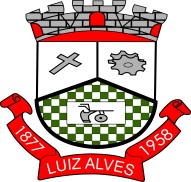 Estado de Santa CatarinaMunicípio de Luiz AlvesSECRETARIA MUNICIPAL DE DESENVOLVIMENTO E ASSISTÊNCIA SOCIALCONSELHO MUNICIPAL DOS DIREITOS DA CRIANÇA E ADOLESCENTERua: Vereador Crisóstomo Gesser nº 296 – Vila do Salto – Luiz Alves – SCCEP 89.128-000/Fone: (047) 33778679E-mail: assistenciasocial@luisalves.sc.gov.brEDITAL N. 01/2019/CMDCA PROVA: 28/07/2019 CARGO: CONSELHEIRO TUTELARGABARITO PRELIMINARLUIZ ALVES, 29 DE JULHO DE 2019QUESTÃO RESPOSTA       01B02A03D04C05B06C07B08C09D10C11C12B13D14B15C16D17A18A19D20C